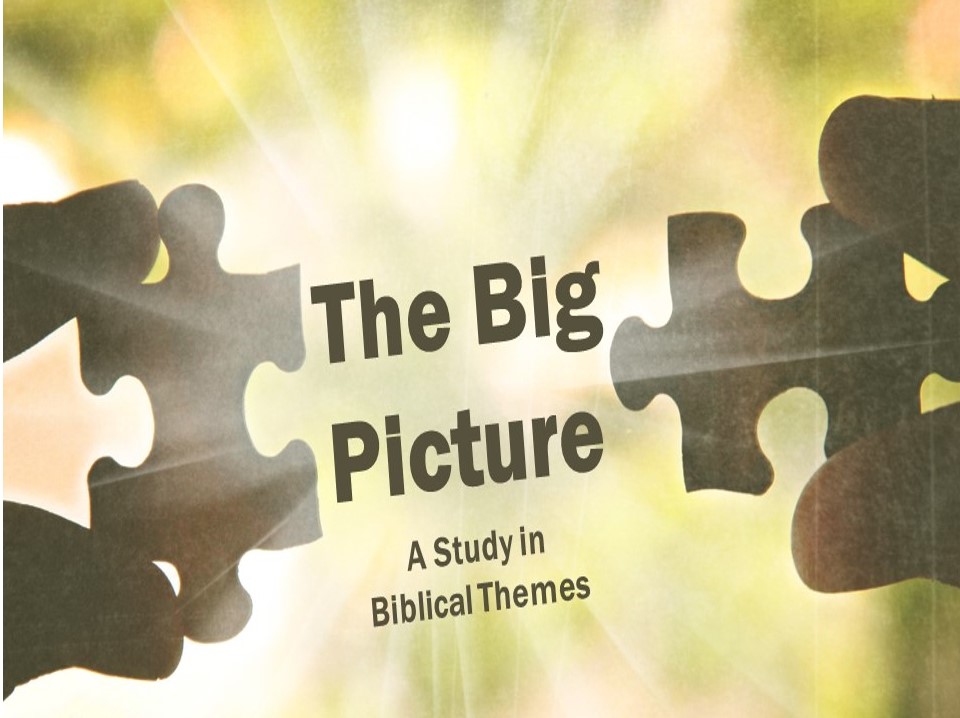 The Davidic CovenantPsalms teaches that the person who dwells with God is the person who “sweareth to his own hurt, and changeth not.” (Psalm 15:4). In other words, God wants to see people stick to their word even when it costs them. Why? Because God is the kind of God who sticks to his Word even when it costs him. In this series, we are seeing how God brings forth the Seed that will crush the head of the serpent by keeping promises he makes to others.The context – David’s desire to build a house for GodDavid’s ________________ (2 Samuel 7:1)After years of running from Saul, David was finally in a position where he had power and rest. Rather than turning his heart from God it caused him to be grateful.David’s ________________ (2 Samuel 7:2-7)David realized that he was living in a palace and God’s ark was in a tent. So David asks the prophet if he can build a temple for God, and is eventually told that he cannot, because he is a man of war and bloodshed (1 Chronicles 28:3). But God responds to David’s worshipful heart with a blessing greater than David could have hoped for.The promise – David would have an enduring dynastyThe _____________ who was promised (2 Samuel 7:12-16)These verses point forward both to Solomon, as the immediate son of David who will build the temple and be chastened by God. But it also points forward to the ultimate son of David, Jesus, who will reign forever (cf Hebrews 1:5).The _____________ to this promiseFuture prophets will look back to this promise in hope that God would fulfill to Israel and to David what he had promised in 2 Samuel 7 (Hosea 3:5; Ezekiel 37:24; Amos 9:11; Jeremiah 33:19-22).The danger – David’s line constantly threatenedDavid’s _____________ (2 Samuel 11-12)Saul had sinned in a big way, and lost the kingdom as a result. David also sinned in a big way, but God continued to remain faithful to his promise despite Davis’s sin.The close call of _____________ (2 Kings 11:1-16)The wicked queen Athaliah, daughter of Jezebel, almost wiped out the whole Davidic line in her attempt to grab power.The close call of the _____________At the end of the Old Testament, there isn’t even a nation of Judah or Israel, let alone a Davidic ruler. This begs the question, whatever happened to God’s promise?The danger – David’s line constantly threatenedThe first verse of the New Testament begins with “The book of the generation [genealogy] of Jesus Christ, the son of David, the son of Abraham.” (Matthew 1:1) The seed of David had come (Romans 1:23, 2 Timothy 2:8) and now the king had arrived!The Davidic CovenantPsalms teaches that the person who dwells with God is the person who “sweareth to his own hurt, and changeth not.” (Psalm 15:4). In other words, God wants to see people stick to their word even when it costs them. Why? Because God is the kind of God who sticks to his Word even when it costs him. In this series, we are seeing how God brings forth the Seed that will crush the head of the serpent by keeping promises he makes to others.The context – David’s desire to build a house for GodDavid’s ________________ (2 Samuel 7:1)After years of running from Saul, David was finally in a position where he had power and rest. Rather than turning his heart from God it caused him to be grateful.David’s ________________ (2 Samuel 7:2-7)David realized that he was living in a palace and God’s ark was in a tent. So David asks the prophet if he can build a temple for God, and is eventually told that he cannot, because he is a man of war and bloodshed (1 Chronicles 28:3). But God responds to David’s worshipful heart with a blessing greater than David could have hoped for.The promise – David would have an enduring dynastyThe _____________ who was promised (2 Samuel 7:12-16)These verses point forward both to Solomon, as the immediate son of David who will build the temple and be chastened by God. But it also points forward to the ultimate son of David, Jesus, who will reign forever (cf Hebrews 1:5).The _____________ to this promiseFuture prophets will look back to this promise in hope that God would fulfill to Israel and to David what he had promised in 2 Samuel 7 (Hosea 3:5; Ezekiel 37:24; Amos 9:11; Jeremiah 33:19-22).The danger – David’s line constantly threatenedDavid’s _____________ (2 Samuel 11-12)Saul had sinned in a big way, and lost the kingdom as a result. David also sinned in a big way, but God continued to remain faithful to his promise despite Davis’s sin.The close call of _____________ (2 Kings 11:1-16)The wicked queen Athaliah, daughter of Jezebel, almost wiped out the whole Davidic line in her attempt to grab power.The close call of the _____________At the end of the Old Testament, there isn’t even a nation of Judah or Israel, let alone a Davidic ruler. This begs the question, whatever happened to God’s promise?The danger – David’s line constantly threatenedThe first verse of the New Testament begins with “The book of the generation [genealogy] of Jesus Christ, the son of David, the son of Abraham.” (Matthew 1:1) The seed of David had come (Romans 1:23, 2 Timothy 2:8) and now the king had arrived!